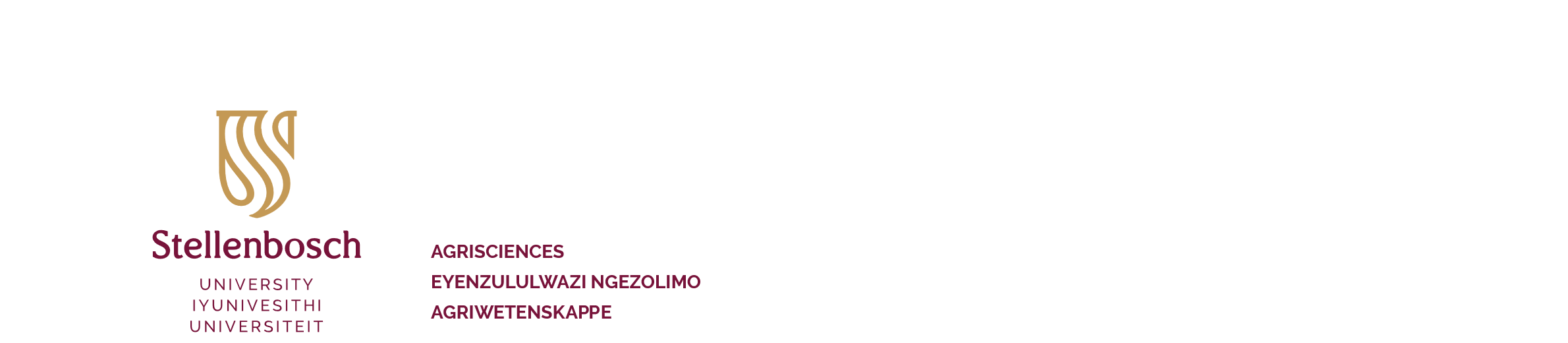 1.  IDENTIFICATION2.   CONTACT INFORMATION     AddressesReferees: Note: At least one referee must be a current or previous supervisor who is able to comment on your therapy/counselling experience3.   EDUCATIONFormal education (Note: List in reverse order)Psychology Training      Informal education (Note: List in reverse order)      Prizes, awards, honors, bursaries received at university level      (Note: List in reverse order)     Extramural activities and roles at university level        (Note: List in reverse order)4.   OCCUPATIONAL HISTORY      Psychology related employment (Note: List in reverse order)     Other employment (Note: List in reverse order)Research experience (unpaid) (Note: List in reverse order)  Voluntary community experience (unpaid) (Note: List in reverse order)     Publications (Note: List in reverse order) Prizes, awards, bursaries, honours (Note: List in reverse order)5. ESSAY ONE: REFLECTIVE AUTOBIOGRAPHICAL ESSAY6. ESSAY TWO: SA CONTEXT7. CHECKLIST8.  DECLARATIONI HAVE FAMILIARISED MYSELF WITH AND ACCEPT THE APPLICATION RULES AND CONDITIONS. I HEREBY DECLARE THAT ALL INFORMATION 	PROVIDED ON THIS FORM IS CORRECT.  Applicant’s signature:      _______________________________________Date:      Surname: Surname: Surname: Surname: Surname: Surname: Surname: Surname: Surname: Surname: Surname: Surname: Surname: Surname: Surname: Name:Name:Name:Name:Name:Name:Name:Name:Name:Name:Name:Name:Name:Name:Name:Date of birth:Date of birth:Date of birth:Age:Age:Age:Title: Title: Title: Title: Title: Gender: Gender: Gender: Gender:  Race:WhiteWhiteWhiteBlack Black Black Black Black ColouredColouredColouredColouredIndianIndianCitizen status:Citizen status:Citizen status:Citizen status:Citizen status:Citizen status:Citizen status:Home LanguageHome LanguageHome LanguageHome LanguageHome LanguageHome LanguageHome LanguageHome LanguageKnowledge of languages: Please list all the languages with which you are familiar. Indicate your proficiency in reading, writing and speaking the language by using the categories: Excellent/good/fairKnowledge of languages: Please list all the languages with which you are familiar. Indicate your proficiency in reading, writing and speaking the language by using the categories: Excellent/good/fairKnowledge of languages: Please list all the languages with which you are familiar. Indicate your proficiency in reading, writing and speaking the language by using the categories: Excellent/good/fairKnowledge of languages: Please list all the languages with which you are familiar. Indicate your proficiency in reading, writing and speaking the language by using the categories: Excellent/good/fairKnowledge of languages: Please list all the languages with which you are familiar. Indicate your proficiency in reading, writing and speaking the language by using the categories: Excellent/good/fairKnowledge of languages: Please list all the languages with which you are familiar. Indicate your proficiency in reading, writing and speaking the language by using the categories: Excellent/good/fairKnowledge of languages: Please list all the languages with which you are familiar. Indicate your proficiency in reading, writing and speaking the language by using the categories: Excellent/good/fairKnowledge of languages: Please list all the languages with which you are familiar. Indicate your proficiency in reading, writing and speaking the language by using the categories: Excellent/good/fairKnowledge of languages: Please list all the languages with which you are familiar. Indicate your proficiency in reading, writing and speaking the language by using the categories: Excellent/good/fairKnowledge of languages: Please list all the languages with which you are familiar. Indicate your proficiency in reading, writing and speaking the language by using the categories: Excellent/good/fairKnowledge of languages: Please list all the languages with which you are familiar. Indicate your proficiency in reading, writing and speaking the language by using the categories: Excellent/good/fairKnowledge of languages: Please list all the languages with which you are familiar. Indicate your proficiency in reading, writing and speaking the language by using the categories: Excellent/good/fairKnowledge of languages: Please list all the languages with which you are familiar. Indicate your proficiency in reading, writing and speaking the language by using the categories: Excellent/good/fairKnowledge of languages: Please list all the languages with which you are familiar. Indicate your proficiency in reading, writing and speaking the language by using the categories: Excellent/good/fairKnowledge of languages: Please list all the languages with which you are familiar. Indicate your proficiency in reading, writing and speaking the language by using the categories: Excellent/good/fairLanguageLanguageWritingWritingSpeakingSpeakingDisability Status:Disability Status:Disability Status:Disability Status:Disability Status:Disability Status:Disability Status:Disability Status:Disability Status:Disability Status:Disability Status:Disability Status:Disability Status:Disability Status:Disability Status:Professional registration:Professional registration:Professional registration:Professional registration:Professional registration:Professional registration:Professional registration:Professional registration:Professional registration:Professional registration:Professional registration:Professional registration:Professional registration:Professional registration:Professional registration:Honours Degree in Psychology:Honours Degree in Psychology:Honours Degree in Psychology:Date of completion of Honours Degree:Date of completion of Honours Degree:Date of completion of Honours Degree:Date of completion of Honours Degree:Date of completion of Honours Degree:University where obtained:University where obtained:University where obtained:University where obtained:Please place black and white photograph of yourself here:Please place black and white photograph of yourself here:Please place black and white photograph of yourself here:Correspondence address: Correspondence address: Correspondence address: Correspondence address: Current physical address: Postal code:Current physical address: Postal code:Current physical address: Postal code:Current physical address: Postal code:E-mail address:E-mail address:Telephone numbers:Telephone numbers:Landline:Fax:Fax:Cell phone:Referee one:  Referee one:  Referee one:  Correspondence address: Postal Code:Correspondence address: Postal Code:Correspondence address: Postal Code:E-mail address:E-mail address:E-mail address:Landline:Fax:Cell:Referee two:  Referee two:  Referee two:  Correspondence address: Postal Code: Correspondence address: Postal Code: Correspondence address: Postal Code: E-mail address: E-mail address: E-mail address: Landline: Fax:CellQualification YearInstitutionMajor subjectsMarksYearInstitutionMarkPsychology 1Psychology 2Psychology 3Psychology HonoursName of courseInstitutionYearDurationFormal positionDatesEmployersNumber of hours per weekTotal HoursFormal positionDatesEmployersNumber of hours per weekTotal HoursType of researchDatesResearch supervisorTopic of researchNumber of hours per weekTotal HoursType of experienceDates OrganizationNumber of hours per weekTotal hoursSurvey completedApplication form completedReferee oneReferee twoAcademic records PhotographForm signedCopy of bank deposit slip of application fee